R E P U B L I C A   M O L D O V A	                                          Р Е С П У Б Л И К А   М О Л Д О В А 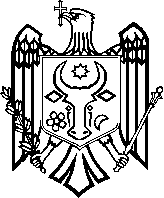  Raionul Anenii Noi 			                       Район Анений НойPrimăria or. Anenii Noi	                                        Примария г. Анений НойConsiliul orăşenesc Anenii Noi	                                   Городской Совет Анений Ной	   DECIZIE Nr.                               din             2019                              proiectCu privire la  aprobarea schemei de încadrare pe  a. 2019                           În conformitate cu Legea nr.270  din 23.11.2018 privind sistemul unitar de salarizare în sectorul bugetar , Legea nr.158 din 04.07.2008  cu privire la funcţia publică şi statutul funcţionarului public, Ordinul Ministerul Finanțelor al Republica Moldova nr.218 din 28.12.18 “Cu privire la aprobarea formularelor-tip ale schemelor de încadrare pentru personalul angajat în sectorul bugetar”, Hotărârii  Guvernului R.Moldova nr.1231 din 12.12.18  pentru punerea în aplicare a prevederilor Legii nr. 270/2018 privind sistemul unitar de salarizare în sectorul bugetar ,  art. 14 ,al.2,lit.k) ,1) al Legii privind   administratia publica  locala nr. 436-XVI din 28.12.2006,   şi reiesind din  informatia dnei  L.Chirilenco,specialist , Consiliul  orăşenesc Anenii Noi                                                                                                                            D E C I D E:                        1.Se  aproba schema de încadrare pentru a.2019 pe aparatul  Primariei or. Anenii Noi în număr de 20,5 unități , înclusiv:- 14,5 unități conform statului de personal înregistrat la Cancelaria de Stat nr.02.1 din 01.08.2016( se anexază). - 6,0 unități ( contabilitatea centralizata ,personal texnic, se anexază) .                        2.Se  aproba schema de încadrare pentru a.2019 pe Gradinița „Andrieș” or. Anenii Noi în număr de 50,2 unități ( se anexază).                        3.Se  aproba schema de încadrare pentru a.2019 pe Gradinița „Izvoraș” or. Anenii Noi în număr de 45,3 unități( se anexază)..                        4.Se  aproba schema de încadrare pentru a.2019 pe Creșa- gradinița s.Hîrbovățul Nou în număr de 11,97 unități( se anexază)..                        5.Se  aproba schema de încadrare pentru a.2019 pe  Gradinița s.Socoleni în număr de 2,0 unități( se anexază)..                        6.Se  aproba schema de încadrare pentru a.2019 pe  Școala de arte în număr de 21,7 unități( se anexază)..                        7.Se  aproba schema de încadrare pentru a.2019 pe  Biblioteca publica s. Beriozchi  în număr de 0,583 unități( se anexază)..                        8.Se  aproba schema de încadrare pentru a.2019 pe  Biblioteca publica s Hîrbovățul Nou,  în număr de 0,583 unități( se anexază)..                        9.Se  aproba schema de încadrare pentru a.2019 pe  Biblioteca publica s. Ruseni  în număr de 0,583 unități( se anexază)..                      10.Se  aproba schema de încadrare pentru a.2019 pe  Căminul cultural s. Ruseni  în număr de 1,0 unități( se anexază)..                      11.Se  aproba schema de încadrare pentru a.2019 pe Centre de reabilitare şi Integrare Sociala a batrinilor cu sejur de     zi  or.Anenii Noi în număr de 5,0 unități( se anexază).  12. Controlul asupra executării prezentei decizii se atribuie comisiei pentru buget şi probleme economice.Preşedintele şedinţei	                                  Secretarul şedinţeiAnexa nr.1 Anexa nr.1 Anexa nr.1 la Ordinul ministrului finanțelorla Ordinul ministrului finanțelorla Ordinul ministrului finanțelorla Ordinul ministrului finanțelornr.218 din 28 decembrie 2018nr.218 din 28 decembrie 2018nr.218 din 28 decembrie 2018L.Ș „ÎNREGISTRAT”L.Ș „ÎNREGISTRAT”L.Ș „ÎNREGISTRAT”L.Ș „ÎNREGISTRAT”Aprob:Aprob:Aprob:cu un fond lunar (salarii de bază) în sumă decu un fond lunar (salarii de bază) în sumă decu un fond lunar (salarii de bază) în sumă decu un fond lunar (salarii de bază) în sumă de_optzeci și unu mii cinci sută șasezeci și cinci lei_optzeci și unu mii cinci sută șasezeci și cinci lei_optzeci și unu mii cinci sută șasezeci și cinci lei_optzeci și unu mii cinci sută șasezeci și cinci lei(cu litere)(cu litere)(cu litere)(cu litere)     _______________________Primarul or.Anenii Noi_______     _______________________Primarul or.Anenii Noi_______     _______________________Primarul or.Anenii Noi_______     _______________________Primarul or.Anenii Noi_______                  (funcția conducătorului autorității publice ierarhic superioare autorității/instituției                  (funcția conducătorului autorității publice ierarhic superioare autorității/instituției                  (funcția conducătorului autorității publice ierarhic superioare autorității/instituției                  (funcția conducătorului autorității publice ierarhic superioare autorității/instituțieiVeceaslav BondariVeceaslav BondariVeceaslav BondariVeceaslav Bondari(Numele, prenumele)(semnătura)(Numele, prenumele)(semnătura)(Numele, prenumele)(semnătura)(Numele, prenumele)(semnătura)L.Ș”__01_”___ianuarie______________ianuarie___________2019       SCHEMA DE ÎNCADRARE pentru anul 20___       SCHEMA DE ÎNCADRARE pentru anul 20___       SCHEMA DE ÎNCADRARE pentru anul 20___       SCHEMA DE ÎNCADRARE pentru anul 20___       SCHEMA DE ÎNCADRARE pentru anul 20___201910763I____________________Primaria Anenii Noi______________________________________________________Primaria Anenii Noi______________________________________________________Primaria Anenii Noi______________________________________________________Primaria Anenii Noi______________________________________________________Primaria Anenii Noi______________________________________________________Primaria Anenii Noi______________________________________________________Primaria Anenii Noi__________________________________                                   (denumirea completă a autorității (instituției) bugetare)                                                                (denumirea completă a autorității (instituției) bugetare)                                                                (denumirea completă a autorității (instituției) bugetare)                                                                (denumirea completă a autorității (instituției) bugetare)                                                                (denumirea completă a autorității (instituției) bugetare)                                                                (denumirea completă a autorității (instituției) bugetare)                                                                (denumirea completă a autorității (instituției) bugetare)                             începînd cu 01___________ianuarie   2019____________________________________________________________ianuarie   2019____________________________________________________________ianuarie   2019____________________________________________________________ianuarie   2019____________________________________________________________ianuarie   2019____________________________________________________________ianuarie   2019_________________________________________________(data punerii în aplicare a schemei de înacdrare)(data punerii în aplicare a schemei de înacdrare)(data punerii în aplicare a schemei de înacdrare)(data punerii în aplicare a schemei de înacdrare)(data punerii în aplicare a schemei de înacdrare)(data punerii în aplicare a schemei de înacdrare)Nr. d/oDenumirea subdiviziunii structurale, titlul funcțieiNivelul de studiicodcodcodClasa de salarizare atribuită funcțieiTreapta de salarizareClasa de salarizare cumulativă atribuită Număr de unitățiSalariul de bază lunar  (lei)NotăNr. d/oDenumirea subdiviziunii structurale, titlul funcțieiNivelul de studiiocupațieifuncției publicefuncțieiClasa de salarizare atribuită funcțieiTreapta de salarizareClasa de salarizare cumulativă atribuită Număr de unitățiSalariul de bază lunar  (lei)Notă1234567891011121Primarsuperioare111304A 10499393110280"fdp"2Viceprimarsuperioare111310A 1051898919450"fdp"3Viceprimarsuperioare111310A 1051898919450"fdp"4Secretar al consiliului localsuperioare111305B-45A 216068III7116480"fpc"5Arhitect-șefsuperioare242214C-62A 216166IV700,53175"fpe"6Contabil-șefsuperioare242208C-61A 216266VI7216620"fpe"7Specialistsuperioare242214C-68A 222850VI5614740"fpe"8Specialistsuperioare242214C-68A 222850VI5614740"fpe"9Specialistsuperioare242214C-68A 2228505014190"fpe"10Specialistsuperioare242214C-68A 222850VI560,52370"fpe"11Specialistsuperioare242214C-68A 222850VI560,52370"fpe"12Specialistsuperioare242214C-68A 222850V5514640"fpe"13Specialistsuperioare242214C-68A 2228504513770"fpe"14Specialistsuperioare242214C-68A 222850III5314460"fpe"15Secretar al conducătoruluimed.special412002H 6132262612540"pdtafap"16Conducător-automed.special832202H 617414IV1812290"pa"Total14,581565Note:1. Decizie consiliului orașenesc nr.08/03 din 19.12.2018, Legea privind sistemul unitar de salarizare în sectorul bugetar nr.270 din 23.11.2018 și Hotărirea Guvernu___________________________________________________________________________________.Decizie consiliului orașenesc nr.08/03 din 19.12.2018, Legea privind sistemul unitar de salarizare în sectorul bugetar nr.270 din 23.11.2018 și Hotărirea Guvernu___________________________________________________________________________________.Decizie consiliului orașenesc nr.08/03 din 19.12.2018, Legea privind sistemul unitar de salarizare în sectorul bugetar nr.270 din 23.11.2018 și Hotărirea Guvernu___________________________________________________________________________________.Decizie consiliului orașenesc nr.08/03 din 19.12.2018, Legea privind sistemul unitar de salarizare în sectorul bugetar nr.270 din 23.11.2018 și Hotărirea Guvernu___________________________________________________________________________________.Decizie consiliului orașenesc nr.08/03 din 19.12.2018, Legea privind sistemul unitar de salarizare în sectorul bugetar nr.270 din 23.11.2018 și Hotărirea Guvernu___________________________________________________________________________________.Decizie consiliului orașenesc nr.08/03 din 19.12.2018, Legea privind sistemul unitar de salarizare în sectorul bugetar nr.270 din 23.11.2018 și Hotărirea Guvernu___________________________________________________________________________________.Decizie consiliului orașenesc nr.08/03 din 19.12.2018, Legea privind sistemul unitar de salarizare în sectorul bugetar nr.270 din 23.11.2018 și Hotărirea Guvernu___________________________________________________________________________________.Decizie consiliului orașenesc nr.08/03 din 19.12.2018, Legea privind sistemul unitar de salarizare în sectorul bugetar nr.270 din 23.11.2018 și Hotărirea Guvernu___________________________________________________________________________________.Decizie consiliului orașenesc nr.08/03 din 19.12.2018, Legea privind sistemul unitar de salarizare în sectorul bugetar nr.270 din 23.11.2018 și Hotărirea Guvernu___________________________________________________________________________________.Decizie consiliului orașenesc nr.08/03 din 19.12.2018, Legea privind sistemul unitar de salarizare în sectorul bugetar nr.270 din 23.11.2018 și Hotărirea Guvernu___________________________________________________________________________________.R.M. nr.1231 din 12.12.2018                             (actul legislativ / normativ prin care este aprobată structura și efectivul-limită al autorității publice)R.M. nr.1231 din 12.12.2018                             (actul legislativ / normativ prin care este aprobată structura și efectivul-limită al autorității publice)R.M. nr.1231 din 12.12.2018                             (actul legislativ / normativ prin care este aprobată structura și efectivul-limită al autorității publice)R.M. nr.1231 din 12.12.2018                             (actul legislativ / normativ prin care este aprobată structura și efectivul-limită al autorității publice)R.M. nr.1231 din 12.12.2018                             (actul legislativ / normativ prin care este aprobată structura și efectivul-limită al autorității publice)R.M. nr.1231 din 12.12.2018                             (actul legislativ / normativ prin care este aprobată structura și efectivul-limită al autorității publice)R.M. nr.1231 din 12.12.2018                             (actul legislativ / normativ prin care este aprobată structura și efectivul-limită al autorității publice)R.M. nr.1231 din 12.12.2018                             (actul legislativ / normativ prin care este aprobată structura și efectivul-limită al autorității publice)R.M. nr.1231 din 12.12.2018                             (actul legislativ / normativ prin care este aprobată structura și efectivul-limită al autorității publice)R.M. nr.1231 din 12.12.2018                             (actul legislativ / normativ prin care este aprobată structura și efectivul-limită al autorității publice)2. Statul de personal înregistrat la Cancelaria de Stat nr. 02.1______ din data de  01.08.2016__________________________.Statul de personal înregistrat la Cancelaria de Stat nr. 02.1______ din data de  01.08.2016__________________________.Statul de personal înregistrat la Cancelaria de Stat nr. 02.1______ din data de  01.08.2016__________________________.Statul de personal înregistrat la Cancelaria de Stat nr. 02.1______ din data de  01.08.2016__________________________.Statul de personal înregistrat la Cancelaria de Stat nr. 02.1______ din data de  01.08.2016__________________________.Statul de personal înregistrat la Cancelaria de Stat nr. 02.1______ din data de  01.08.2016__________________________.Statul de personal înregistrat la Cancelaria de Stat nr. 02.1______ din data de  01.08.2016__________________________.Statul de personal înregistrat la Cancelaria de Stat nr. 02.1______ din data de  01.08.2016__________________________.Statul de personal înregistrat la Cancelaria de Stat nr. 02.1______ din data de  01.08.2016__________________________.Statul de personal înregistrat la Cancelaria de Stat nr. 02.1______ din data de  01.08.2016__________________________.3. Total nr.de unități: ________14,5inclusiv:a) ”fdp” -      3 ______ unități                                                                   a) ”fdp” -      3 ______ unități                                                                   a) ”fdp” -      3 ______ unități                                                                   a) ”fdp” -      3 ______ unități                                                                   a) ”fdp” -      3 ______ unități                                                                   f) ”fpss” -       ________ unitățif) ”fpss” -       ________ unitățif) ”fpss” -       ________ unitățif) ”fpss” -       ________ unitățif) ”fpss” -       ________ unitățib) ”pcpfdp” -   ______ unități        b) ”pcpfdp” -   ______ unități        g) ”fss” -         ________ unitățig) ”fss” -         ________ unitățig) ”fss” -         ________ unitățig) ”fss” -         ________ unitățig) ”fss” -         ________ unitățic) ”fpcns” -       ______ unitățic) ”fpcns” -       ______ unitățih) ”ps” -         ________ unități   h) ”ps” -         ________ unități   h) ”ps” -         ________ unități   h) ”ps” -         ________ unități   h) ”ps” -         ________ unități   d) ”fpc” -          _1_____ unități                                        d) ”fpc” -          _1_____ unități                                        d) ”fpc” -          _1_____ unități                                        d) ”fpc” -          _1_____ unități                                        i) ”pdtafap” - _____1___ unității) ”pdtafap” - _____1___ unității) ”pdtafap” - _____1___ unității) ”pdtafap” - _____1___ unității) ”pdtafap” - _____1___ unităție) ”fpe” -          __8,5____ unităție) ”fpe” -          __8,5____ unitățiî) ”pa” -          _____1___ unitățiî) ”pa” -          _____1___ unitățiî) ”pa” -          _____1___ unitățiî) ”pa” -          _____1___ unitățiî) ”pa” -          _____1___ unitățiConducătorul autorității publice Conducătorul autorității publice Conducătorul autorității publice ___                    ____            V.Bondari_________________                    ____            V.Bondari_________________                    ____            V.Bondari________________________________________________________________________________(numele, prenumele)(numele, prenumele)(numele, prenumele)(semnătura)(semnătura)(semnătura)L.ȘConducătorul subdiviziunii economice/financiare/contabile: Conducătorul subdiviziunii economice/financiare/contabile: Conducătorul subdiviziunii economice/financiare/contabile: Conducătorul subdiviziunii economice/financiare/contabile: A.FaizulinaA.Faizulina________________________________________________________________________(numele, prenumele)(numele, prenumele)(semnătura)(semnătura)(semnătura)Conducătorul subdiviziunii resurse umane:                            Conducătorul subdiviziunii resurse umane:                            Conducătorul subdiviziunii resurse umane:                            Conducătorul subdiviziunii resurse umane:                                 _______V.Screpeț______________     _______V.Screpeț______________     _______V.Screpeț______________________________________________________________________________________(numele, prenumele)(numele, prenumele)(numele, prenumele)(semnătura)(semnătura)(semnătura)